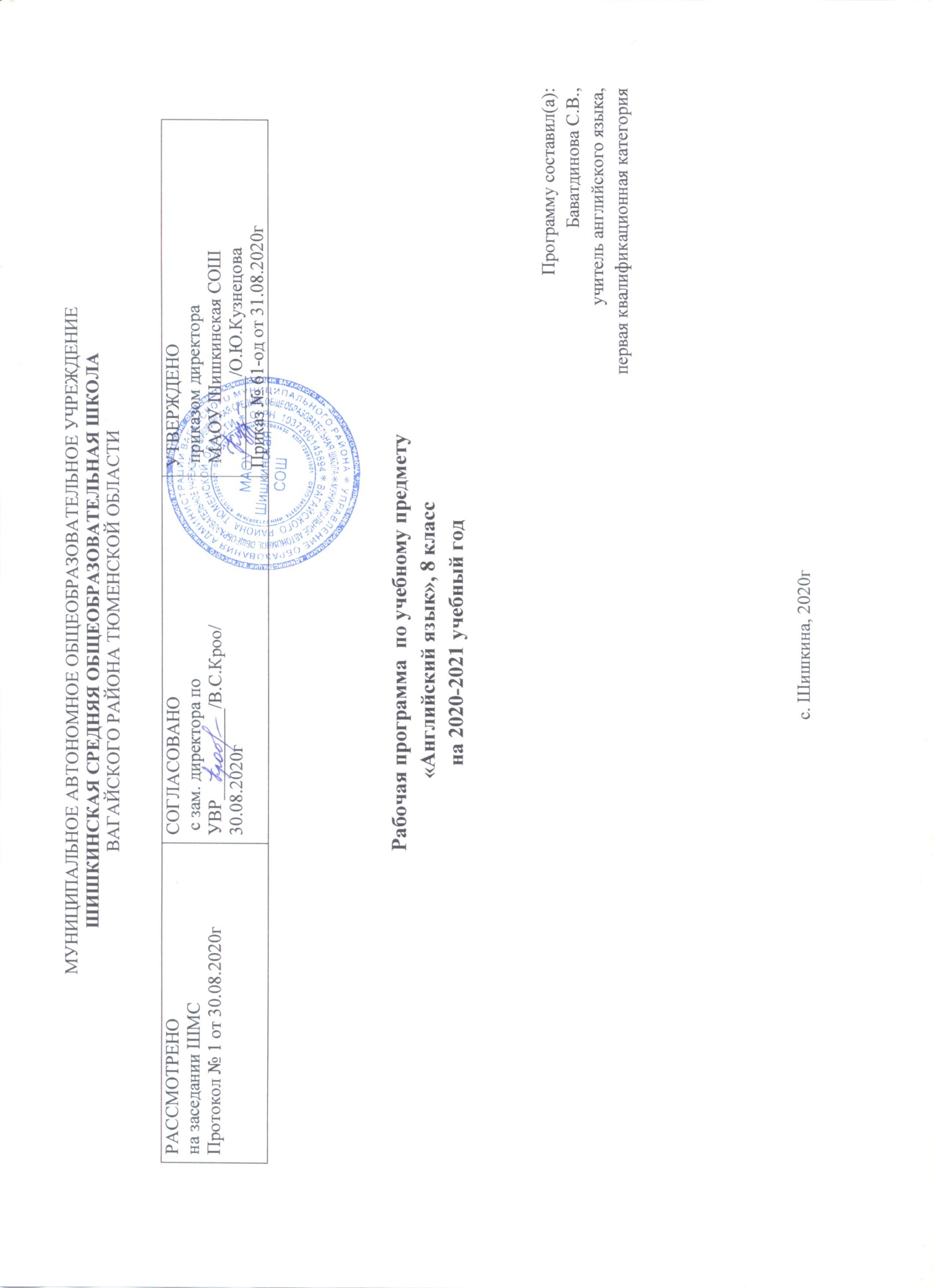 I. Планируемые результаты:Личностные результаты:• формирование мотивации изучения иностранных языков и стремление к самосовершенствованию в образовательной области «Иностранный язык»;
• осознание возможностей самореализации средствами иностранного языка;
• стремление к совершенствованию собственной речевой культуры в целом;
• формирование коммуникативной компетенции в межкультурной и межэтнической коммуникации;
• развитие таких качеств, как воля, целеустремленность, креативность, инициативность, эмпатия, трудолюбие, дисциплинированность;
• формирование общекультурной и этнической идентичности как составляющих гражданской идентичности личности;
• стремление к лучшему осознанию культуры своего народа и готовность содействовать ознакомлению с ней представителей других стран; толерантное отношение к проявлениям иной культуры; осознание себя гражданином своей страны и мира;
• готовность отстаивать национальные и общечеловеческие (гуманистические, демократические) ценности, свою гражданскую позицию.
Метапредметные результаты: • развитие умения планировать свое речевое и неречевое поведение;
• развитие коммуникативной компетенции, включая умение взаимодействовать с окружающими, выполняя разные социальные роли;
• развитие исследовательских учебных действий, включая навыки работы с информацией: поиск и выделение нужной информации, обобщение и фиксация информации; • развитие смыслового чтения, включая умение определять тему, прогнозировать содержание текста по заголовку/по ключевым словам, выделять основную мысль, главные факты, опуская второстепенные, устанавливать логическую последовательность основных фактов;
• осуществление регулятивных действий самонаблюдения, самоконтроля, самооценки в процессе коммуникативной деятельности на иностранном языке;• овладение умениями ставить цели и задачи учебной деятельности и поиск средств её осуществления;• формирование умения планировать и оценивать учебные действия в соответствии с поставленной задачей и условиями её реализации;• формирование умения активно использовать речевые средства для решения коммуникативных и познавательных задач;• формирование умения слушать собеседника и вести диалог;• овладение навыками смыслового чтения текстов в соответствии с целями и задачами;• овладение навыками осознанного построения речевого высказывания в соответствии с задачами коммуникации.
Предметные результаты:
А. В коммуникативной сфере (т. е. владении иностранным языком как средством общения)
Речевая компетенция в следующих видах речевой деятельности:
говорении:
• начинать, вести/поддерживать и заканчивать диалог и полилог в стандартных ситуациях общения в рамках тем учебника, соблюдая нормы речевого этикета, при необходимости переспрашивая, уточняя, выразить пожелание, благодарность, отреагировать на них;
• расспрашивать собеседника и отвечать на его вопросы, высказывая свое мнение, просьбу, отвечать на предложение собеседника согласием/отказом в пределах изученной тематики и усвоенного лексико-грамматического материала;
• рассказывать о своей школе, своих проблемах и увлечениях;
• сообщать краткие сведения о своем городе/селе, о своей стране и странах изучаемого языка;
• описывать себя, друзей, членов семьи, персонажей литературных произведений, основную мысль прочитанного или услышанного, выражать свое отношение к прочитанному/услышанному;
аудировании:
• воспринимать на слух аутентичные тексты и полностью понимать речь учителя, одноклассников;
• воспринимать на слух и понимать основное содержание несложных аутентичных аудио- и видеотекстов, относящихся к разным коммуникативным типам речи (сообщение/рассказ/интервью);
•умение обходить незнакомые слова, не мешающие пониманию основного содержания текста, воспринимать на слух и выборочно понимать с опорой на языковую догадку, контекст краткие несложные аутентичные прагматические аудио- и видеотексты, выделяя значимую/нужную/необходимую информацию;
чтении:Умение и навыки техники чтения, умение соотносить графический образ слова с его звуковым образом на основе знания правил чтения, умение читать выразительно небольшие тексты вслух. 
• читать аутентичные тексты разных жанров и стилей преимущественно с пониманием основного содержания;
• читать несложные аутентичные тексты разных жанров и стилей с полным и точным пониманием и с использованием различных приемов смысловой переработки текста (языковой догадки, выборочного перевода), а также справочных материалов; уметь оценивать полученную информацию, выражать свое мнение;
• читать аутентичные тексты с выборочным пониманием значимой/нужной/интересующей информации;
письменной речи:
• заполнять анкеты и формуляры;
• писать поздравления, личные письма и поздравление зарубежному сверстнику с опорой на образец с употреблением формул речевого этикета, принятых в стране/странах изучаемого языка;
• составлять план, тезисы устного или письменного сообщения; кратко излагать результаты проектной деятельности. Умение выписывать из текста нужную информацию.Умение писать небольшую рекламу по предложенной теме.
Языковая компетенция (владение языковыми средствами):
• применение правил написания слов, изученных в основной школе;
• адекватное произношение и различение на слух всех звуков иностранного языка; соблюдение правильного ударения в словах и фразах;
• соблюдение ритмико-интонационных особенностей предложений различных коммуникативных типов (утвердительное, вопросительное, отрицательное, повелительное); правильное членение предложений на смысловые группы;
• распознавание и употребление в речи основных значений изученных лексических единиц (слов, словосочетаний, реплик-клише речевого этикета);
• знание основных способов словообразования (аффиксации, словосложения, конверсии);
• понимание и использование явлений многозначности слов иностранного языка, синонимии, антонимии и лексической сочетаемости;
• распознавание и употребление в речи основных морфологических форм и синтаксических конструкций изучаемого иностранного языка; знание признаков изученных грамматических явлений (видо-временных форм глаголов, модальных глаголов и их эквивалентов, артиклей, существительных, степеней сравнения прилагательных и наречий, местоимений, числительных, предлогов);
• знание основных различий систем иностранного и русского/родного языков.
Социокультурная компетенция:
• знание национально-культурных особенностей речевого и неречевого поведения в своей стране и странах изучаемого языка; применение этих знаний в различных ситуациях формального и неформального межличностного и межкультурного общения;
• распознавание и употребление в устной и письменной речи основных норм речевого этикета (реплик-клише, наиболее распространенной оценочной лексики), принятых в странах изучаемого языка;
• знание употребительной фоновой лексики и реалий страны/стран изучаемого языка, некоторых распространенных образцов фольклора (скороговорки, поговорки, пословицы);
• знакомство с образцами художественной, публицистической и научно-популярной литературы;
• представление об особенностях образа жизни, быта, культуры стран изучаемого языка (всемирно известных досто-примечательностях, выдающихся людях и их вкладе в мировую культуру);
• представление о сходстве и различиях в традициях своей страны и стран изучаемого языка;
• понимание роли владения иностранными языками в со-
временном мире.
Компенсаторная компетенция — умение выходить из трудного положения в условиях дефицита языковых средств при получении и приеме информации за счет использования контекстуальной догадки, игнорирования языковых трудностей, переспроса, словарных замен, жестов, мимики.
Б. В познавательной сфере:
• умение сравнивать языковые явления родного и иностранного языков на уровне отдельных грамматических явлений, слов, словосочетаний, предложений;
• владение приемами работы с текстом: умение пользоваться определенной стратегией чтения/аудирования в зависимости от коммуникативной задачи (читать/слушать текст с разной глубиной понимания);
• умение действовать по образцу/аналогии при выполнении упражнений и составлении собственных высказываний в  пределах тематики основной школы;
• готовность и умение осуществлять индивидуальную и совместную проектную работу;
• умение пользоваться справочным материалом (грамматическим и лингвострановедческим справочниками, двуязычным и толковым словарями, мультимедийными средствами);
• владение способами и приемами дальнейшего самостоятельного изучения иностранных языков.
В. В ценностно-ориентационной сфере:
• представление о языке как средстве выражения чувств, эмоций, основе культуры мышления;
• достижение взаимопонимания в процессе устного и письменного общения с носителями иностранного языка, установления межличностных и межкультурных контактов в доступных пределах;
• представление о целостном полиязычном, поликультурном мире, осознание места и роли родного и иностранных языков в этом мире как средства общения, познания, самореализации и социальной адаптации;
• приобщение к ценностям мировой культуры как через источники информации на иностранном языке (в том числе мультимедийные), так и через непосредственное участие в  школьных обменах, туристических поездках, молодежных форумах.
Г. В эстетической сфере:
• владение элементарными средствами выражения чувств и эмоций на иностранном языке;
• стремление к знакомству с образцами художественного творчества на иностранном языке и средствами иностранного языка;
• развитие чувства прекрасного в процессе обсуждения современных тенденций в живописи, музыке, литературе.
Д. В трудовой сфере:
• умение рационально планировать свой учебный труд;
• умение работать в соответствии с намеченным планом.
Е. В физической сфере:
• стремление вести здоровый образ жизни (режим труда и отдыха, питание, спорт, фитнес).Метапредметными результатами изучения курса английского языка "Английский с удовольствием" для 8 класса общеобразовательных учреждений является формирование универсальных учебных действий.Регулятивные УУД:Постановка учебной (коммуникативной, познавательной, игровой) задачи на основе соотнесения того, что уже известно и того, что предстоит освоить; понимание учеником того, что он будет делать в классе и дома, и зачем он это будет делать.Определение последовательности промежуточных целей овладения речевой деятельностью на чужом языке с учетом конечного результата – способности использовать иностранный язык как новое средство общения; умение действовать по предложенному плану/правилу/образцу и самостоятельно планировать свою учебную и речевую деятельность.Вероятностное прогнозирование при восприятии текстов при аудировании и чтении; предвосхищение результатов своей деятельности по овладению иностранным языком и уровня своих умений.Сравнение результатов своих пошаговых действий и деятельности в целом с заданным эталоном-образцом с целью выявления отклонений от образца – умение контролировать ситуацию, процесс и результат своей деятельности в сотрудничестве с педагогом и сверстниками; адекватное восприятие оценки учителя и сверстников.Умение вносить необходимые коррективы в свои речевые действия на основе их оценки – умение видеть ошибку и умение исправить ее как с помощью, так и без помощи взрослого.Осознание учеником того, что хорошо он научился говорить, понимать иноязычную речь на слух, читать и писать на иностранном языке, каков его уровень в освоении иностранного языка, чем еще предстоит овладеть, чтобы свободно использовать иностранный язык.Умение сосредоточиться на выполнении речевых действий, умение проявить настойчивость и усилие для достижения поставленной цели, для преодоления неудач, когда что-то не удается с первого раза при устном и письменном общении наиностраннном языке (продуктивные виды речевой деятельности), умение преодолевать импульсивность и непроизвольность.Познавательные УУД:Самостоятельное выделение и формулирование познавательной задачи;Поиск и выделение необходимой информации (при аудировании и чтении на иностранном языке);Самостоятельное осознанное построение устного и письменного речевого высказывания (суждения) на иностранном языке;Выбор языковых средств в зависимости от конкретных ситуаций речевого иноязычного общения;Рефлексия деятельности по овладению иностранным языком, контроль и оценка процесса и результатов иноязычной речевой деятельности;Смысловое чтение и слушание (осмысление цели чтения, выбор вида чтения в зависимости от коммуникативной задачи, извлечение необходимой информации из прослушанного текста, определение основной и второстепенной информации, формулирование проблемы и главной идеи текста).Синтез, анализ, обобщение, классификация по различным признакам;Самостоятельное выведение правил построения иноязычной речи;Установление причинно-следственных связей и аналогий при аудировании и чтение текстов;Доказательство своей точки зрения;Выдвижение гипотез и их обоснование.Формулирование проблемы творческого и поискового характера;Самостоятельное решение проблемы.Коммуникативные УУД:Учет позиции партнеров по общению или деятельности;Умение слушать и вступать в диалог;Участие в коллективном обсуждение проблем;Интеграция в группу сверстников и сотрудничество со сверстниками и взрослыми.Умение задать вопросы, необходимые для организации собственной речевой деятельности и в условиях инициативного сотрудничества с партнером.Умение продуктивно разрешать конфликты на основе учета интересов и позиций всех его участников, то есть договариваться и приходить к общему мнению в совместной речевой иноязычной деятельности для решения коммуникативной задачи в ситуации столкновения интересов.Взаимоконтроль, коррекция и оценка речевых действий партнера по общению на иностранном языке.Владение монологической и диалогической формами речи в соответствии с грамматическими и синтаксическими нормами родного языка.Предметными результатами изучения курса английского языка "Английский с удовольствием" для 8 класса общеобразовательных учреждений, автора Биболетовой М.З. является сформированность следующих умений:вести диалог этикетного характера, диалог-расспрос, диалог-побуждение к действию;кратко высказываться о фактах и событиях, используя такие коммуникативные типы речи как описание, повествование и сообщение, а также эмоциональные и оценочные суждения;передавать содержание, основную мысль прочитанного с опорой на текст;делать сообщение в связи с прочитанным/прослушанным текстом;воспринимать на слух иноязычный текст;читать и понимать тексты с различной глубиной проникновения в их содержание;знать правила чтения и написания новых слов, отобранных для данного этапа обучения и навыки их применения в рамках изучаемого лексико-грамматического материала;произносить и различать на слух все звуки английского языка;соблюдать правильное ударения в словах и фразах;членить предложения на смысловые группы;соблюдение правильной интонации в различных типах предложений;образовывать существительные от неопределенной формы глагола;распознавать и использовать интернациональные слова;знать порядок слов в простых предложениях, в том числе с несколькими обстоятельствами;уметь строить вопросительные предложения (общий, специальный, разделительный вопросы);конструкция There is/are;конструкция: to be going to (для выражения будущего действия).правильные и неправильные глаголыглаголы в Present, Past, Future Simple, Present Continuous, Past Continuousмодальные глаголы (may, can/, must/should);фразовые глаголы, обслуживающие темы, отобранные для данного этапа обучения.неисчисляемые и исчисляемые существительные,существительные в функции прилагательного,степени сравнения прилагательных, в том числе, образованных не по правилу;распознавать признаки изученных грамматических явлений (видовременных форм глаголов, модальных глаголов, артиклей, существительных, степеней сравнения прилагательных, местоимений, числительных, предлогов); пассивный залогначинать, вести/поддерживать и заканчивать беседу в стандартных ситуациях общения, соблюдая нормы речевого этикета;ориентироваться в иноязычном тексте: прогнозировать его содержание по заголовку;читать текст с выборочным пониманием нужной или интересующей информации;заполнять анкеты и формуляры, писать личные письма с опорой на образец.расспрашивать собеседника и отвечать на его вопросы, высказывая свое мнение, просьбу, отвечать на предложение собеседника согласием/отказом, опираясь на изученную тематику и усвоенный лексико-грамматический материал;рассказывать о себе, своей семье, друзьях, своих интересах и планах на будущее, сообщать краткие сведения о своем городе/селе, о своей стране и стране изучаемого языка;понимать основное содержание несложных аутентичных текстов, относящихся к разным коммуникативным типам речи (сообщение/рассказ), уметь определить тему текста, выделить главные факты в тексте, опуская второстепенные.II Содержание программы учебного курсаРаздел № 1 «Родная страна и страны изучаемого языка» (24 часа)Климат и погода. Климат и погода в России и Великобритании. Прогноз погоды. Климат и погода в регионе. Вселенная: информация о планете Земля. Вселенная: ближайшие соседи. Вселенная: планеты. Солнечная система. Космос и человек. Известные ученые. Известные изобретатели и космонавты. Мечта человечества о космических путешествиях.Грамматика: Безличные предложения с It's. Видовременные формы глаголов в Present, Past, Future Simple. Артикль the с уникальными объектами. Глаголы в форме Past Continuous. Глаголы в форме Present Perfect/Present Perfect Continuous. Предлогиsince/for .Практическое применение: составление диалогов по ситуации «Разговор о погоде», грамматический тест, заучивание стихотворения о погоде, сообщение «Климат твоего региона», устный опрос изучаемых лексических единиц, чтение отрывка вслух.Раздел № 2 «Природа и проблемы экологии» (24 часа)Природные стихийные бедствия. Землетрясение. Торнадо. Наводнение и засуха. Последствия стихийных бедствий. Поведение человека в чрезвычайных ситуациях. Удивительные природные места России. Удивительные природные места англоговорящих стран. Природа англоговорящих стран. Информация о «мировых чемпионах». Проблема экологии в России. Природа и проблемы экологии. Естественная и созданная человеком среда обитания. Человек и природа. Проблемы загрязнения окружающей среды. Условные предложения нереального характера. Экология Земли и экология человека. Привычки. Взаимоотношения между людьми в обществе. Как можно защитить нашу планету. Переработка промышленных и бытовых отходов. Комбинированные предложения с нереальным условием. Соблюдение чистоты в доме и на улице. Соблюдение чистоты в городе. Соблюдение чистоты за городом.  Экономия потребляемой энергии и воды. Экология Земли: твое отношение. Как можно защитить нашу планету. Твое отношение к проблемам экологии.Грамматика: Глаголы в форме Past Simple/Continuous (повторение). Глаголы в форме Past Perfect. Употребление артикля the с географическими названиями. Степени сравнения прилагательных. Словообразование (суффиксы –tion,-al). Условные предложения нереального характера. Структура be (get) usedto. Словообразование: аффиксы глаголов –dis,-mis. Комбинированные предложения с нереальным условием. Предложения с нереальным условием.Раздел № 3 «Средства массовой информации» (30 часов)Разнообразие СМИ. Преимущества и недостатки СМИ. Радио: преимущества и недостатки. Популярные радиостанции России и Великобритании. Телевидение. Телевидение-способ увидеть мир. Любимые телепередачи. Пресса как источник информации. Роль прессы в моей жизни. Местные и центральные газеты. Профессия-репортер. Известный журналист. Создание собственного репортажа. Чтение в жизни современного подростка. Печатные книги и книги на дисках. Домашняя и школьная библиотека. Прямая и косвенная речь. Мой круг чтения. Факты из истории написания книг. Круг чтения моих зарубежных сверстников. Круг чтения в жизни современного подростка. Знаменитые писатели. Жанры книг. Мои любимые писатели. Любимые писатели моих зарубежных сверстников. Наиболее распространенные жанры книг. Рассказ о любимой книге.Грамматика: Аббревиатуры. Неисчисляемые существительные. Сложноподчиненные предложения с союзами whatever, wherever, whenever, whoever, however. Словосочетания с формами на –ing. Косвенная речь в настоящем и прошедшем времени. Сложноподчиненные предложения с союзами who, that, which. Образование прилагательных с помощью суффикса –lesРаздел № 4 «Межличностные взаимоотношения в семье и с друзьями» (24 часа)Известные люди, добившиеся в жизни успеха. Известные люди:факты, биографические данные. Известные люди из мира кино и телевидения.Что делает человека успешным.  Биографии знаменитых людей, их вклад в культуру. Успешные люди в твоем окружении. Взаимоотношения в семье. Взаимоотношения с друзьями, со сверстниками. Домашние обязанности. Проблемы подростков и способы их решения. Письмо в молодежный журнал. Межличностные конфликты и их решения. Праздники и традиции англоговорящих стран. День Благодарения в США. Семейные праздники и традиции. Праздники моей семьи. Независимость в принятии решений.Легко ли быть независимым. Проведение досуга. Способы зарабатывания карманных денег. На что подростки тратят карманные деньги.Грамматика: Словообразование. Глаголывформе Present, Past Simple, Past Perfect, Past simple Passive (повторение). Конструкциисинфинитивом: make smb.do smth; ask smb. to do smth. Условные предложения (повторение). Устойчивые словосочетания с глаголами do и make.III.Тематическое планирование с указанием количества часов, отводимых на освоение каждой темыТема раздела/ количество часов  № урокаТема урока/количество часовРаздел 1 «Родная страна и страны изучаемого языка. Выдающиеся люди» (24 часа)1Климат и погода/1Раздел 1 «Родная страна и страны изучаемого языка. Выдающиеся люди» (24 часа)2Климат и погода в России и Великобритании/1Раздел 1 «Родная страна и страны изучаемого языка. Выдающиеся люди» (24 часа)3Прогноз погоды/1Раздел 1 «Родная страна и страны изучаемого языка. Выдающиеся люди» (24 часа)4Климат и погода в регионе/1Раздел 1 «Родная страна и страны изучаемого языка. Выдающиеся люди» (24 часа)5Вселенная: Земля и Солнечная система/1Раздел 1 «Родная страна и страны изучаемого языка. Выдающиеся люди» (24 часа)6Космос и человек/1Раздел 1 «Родная страна и страны изучаемого языка. Выдающиеся люди» (24 часа)7Артикль с названиями уникальных объектов/1Раздел 1 «Родная страна и страны изучаемого языка. Выдающиеся люди» (24 часа)8Глаголы прошедшего длительного времени/1Раздел 1 «Родная страна и страны изучаемого языка. Выдающиеся люди» (24 часа)9Описание рисунка Развитие навыков монологической речи/1Раздел 1 «Родная страна и страны изучаемого языка. Выдающиеся люди» (24 часа)10Исследование космоса человеком/1Раздел 1 «Родная страна и страны изучаемого языка. Выдающиеся люди» (24 часа)11Глаголы настоящего длительного совершенного времени/1Раздел 1 «Родная страна и страны изучаемого языка. Выдающиеся люди» (24 часа)12Развитие навыков чтения/1Раздел 1 «Родная страна и страны изучаемого языка. Выдающиеся люди» (24 часа)13Природные стихии. Введение новой лексики/1Раздел 1 «Родная страна и страны изучаемого языка. Выдающиеся люди» (24 часа)14Землетрясение /1Раздел 1 «Родная страна и страны изучаемого языка. Выдающиеся люди» (24 часа)15Торнадо /1Раздел 1 «Родная страна и страны изучаемого языка. Выдающиеся люди» (24 часа)16ПРОЕКТ «Поведение человека в экстремальных ситуациях» /1Раздел 1 «Родная страна и страны изучаемого языка. Выдающиеся люди» (24 часа)17Глаголы прошедшего совершенного времени/1Раздел 1 «Родная страна и страны изучаемого языка. Выдающиеся люди» (24 часа)18Чрезвычайные ситуации в жизни людей/1Раздел 1 «Родная страна и страны изучаемого языка. Выдающиеся люди» (24 часа)19Удивительные природные сокровища мира/1Раздел 1 «Родная страна и страны изучаемого языка. Выдающиеся люди» (24 часа)20Природа и человек/1Раздел 1 «Родная страна и страны изучаемого языка. Выдающиеся люди» (24 часа)21Природа англо-говорящих стран/1Раздел 1 «Родная страна и страны изучаемого языка. Выдающиеся люди» (24 часа)22Информация о мировых чемпионах/1Раздел 1 «Родная страна и страны изучаемого языка. Выдающиеся люди» (24 часа)23Природа моего края/1Раздел 1 «Родная страна и страны изучаемого языка. Выдающиеся люди» (24 часа)24Контрольная работа по главе«Родная страна и страны изучаемого языка. Выдающиеся люди» /1Раздел 2 «Природа и проблемы экологии»  (24 урока)25Защита окружающей среды/1Раздел 2 «Природа и проблемы экологии»  (24 урока)26Влияние деятельности человека на природу /1Раздел 2 «Природа и проблемы экологии»  (24 урока)27Среда обитания/1Раздел 2 «Природа и проблемы экологии»  (24 урока)28-29Условные предложения 2 и 3 типа/2Раздел 2 «Природа и проблемы экологии»  (24 урока)30Экологические проблемы/1Раздел 2 «Природа и проблемы экологии»  (24 урока)31Мое отношение к природе/1Раздел 2 «Природа и проблемы экологии»  (24 урока)32 «Экопроблемы нашего региона» /1Раздел 2 «Природа и проблемы экологии»  (24 урока)33Человеческие привычки/1Раздел 2 «Природа и проблемы экологии»  (24 урока)34Взаимоотношения людей в обществе/1Раздел 2 «Природа и проблемы экологии»  (24 урока)35Взаимоотношения людей в обществе/1Раздел 2 «Природа и проблемы экологии»  (24 урока)36Совершенный мир/1Раздел 2 «Природа и проблемы экологии»  (24 урока)37Промышленные отходы/1Раздел 2 «Природа и проблемы экологии»  (24 урока)38Бытовые отходы/1Раздел 2 «Природа и проблемы экологии»  (24 урока)39Переработка бытовых отходов/1Раздел 2 «Природа и проблемы экологии»  (24 урока)40Усилия людей по защите природы/1Раздел 2 «Природа и проблемы экологии»  (24 урока)41Защита окружающей среды/1Раздел 2 «Природа и проблемы экологии»  (24 урока)42Экология Земли: мое отношение/1Раздел 2 «Природа и проблемы экологии»  (24 урока)43-45Проект «Как защитить природу»/2Раздел 2 «Природа и проблемы экологии»  (24 урока)46-47Обобщающее повторение/2Раздел 2 «Природа и проблемы экологии»  (24 урока)48Контрольная работа №2«Природа и проблемы экологии»  /1Раздел 3 «Средства массовой информации» (30 уроков)49Средства массовой информации/1Раздел 3 «Средства массовой информации» (30 уроков)50СМИ: преимущества и недостатки/1Раздел 3 «Средства массовой информации» (30 уроков)51Радио/1Раздел 3 «Средства массовой информации» (30 уроков)52Популярные радиостанции России и Великобритании/1Раздел 3 «Средства массовой информации» (30 уроков)53Телевидение /1Раздел 3 «Средства массовой информации» (30 уроков)54Телевизионные передачи и каналы/1Раздел 3 «Средства массовой информации» (30 уроков)55Телевидение- способ увидеть мир/1Раздел 3 «Средства массовой информации» (30 уроков)56Любимые телепередачи/1Раздел 3 «Средства массовой информации» (30 уроков)57Пресса как источник информации/1Раздел 3 «Средства массовой информации» (30 уроков)58Популярные газеты и журналы/1Раздел 3 «Средства массовой информации» (30 уроков)59Мое отношение к прессе/1Раздел 3 «Средства массовой информации» (30 уроков)60Профессия- репортер/1Раздел 3 «Средства массовой информации» (30 уроков)61Известные журналисты мира/1Раздел 3 «Средства массовой информации» (30 уроков)62Чтение книг/1Раздел 3 «Средства массовой информации» (30 уроков)63Книги в жизни современного подростка/1Раздел 3 «Средства массовой информации» (30 уроков)64Мое отношение к книгам/1Раздел 3 «Средства массовой информации» (30 уроков)65Любимые книги и жанры/1Раздел 3 «Средства массовой информации» (30 уроков)66Прямая и косвенная речь/1Раздел 3 «Средства массовой информации» (30 уроков)67Прямая и косвенная речь/1Раздел 3 «Средства массовой информации» (30 уроков)68Употребление косвенной речи в устной речи/1Раздел 3 «Средства массовой информации» (30 уроков)69Тест«Прямая и косвенная речь» /1Раздел 3 «Средства массовой информации» (30 уроков)70Школьная библиотека/1Домашняя библиотека/1Раздел 3 «Средства массовой информации» (30 уроков)71,72Сложноподчиненные предложения с союзами/1Раздел 3 «Средства массовой информации» (30 уроков)73Аннотация книги/1Раздел 3 «Средства массовой информации» (30 уроков)74Любимые писатели сверстников/1Раздел 3 «Средства массовой информации» (30 уроков)75Интернет как источник информации/1Раздел 3 «Средства массовой информации» (30 уроков)76Роль компьютера в жизни/1Раздел 3 «Средства массовой информации» (30 уроков)77Обобщающее повторениеРаздел 3 «Средства массовой информации» (30 уроков)78Контрольная работа №3«Средства массовой информации» /1Раздел 4 «Успешные люди в твоем окружении» (24 часа)79Люди, добившиеся успеха в жизни/1Раздел 4 «Успешные люди в твоем окружении» (24 часа)80Что делает человека успешным/1Раздел 4 «Успешные люди в твоем окружении» (24 часа)81-82Биографии знаменитых людей/2Раздел 4 «Успешные люди в твоем окружении» (24 часа)83Вклад знаменитых людей в науку и культуру страны/1Раздел 4 «Успешные люди в твоем окружении» (24 часа)84Взаимоотношения в семье/1Раздел 4 «Успешные люди в твоем окружении» (24 часа)85Взаимоотношения подростков в семье/1Раздел 4 «Успешные люди в твоем окружении» (24 часа)86Проблемы молодых людей/1Раздел 4 «Успешные люди в твоем окружении» (24 часа)87Способы решения проблем подростков/1Раздел 4 «Успешные люди в твоем окружении» (24 часа)88Межличностные конфликты /1Раздел 4 «Успешные люди в твоем окружении» (24 часа)89Пути решения конфликтов/1Раздел 4 «Успешные люди в твоем окружении» (24 часа)90Проблемы конфликтов в литературе/1Раздел 4 «Успешные люди в твоем окружении» (24 часа)91Семейные праздники/1Раздел 4 «Успешные люди в твоем окружении» (24 часа)92День Благодарения/1Раздел 4 «Успешные люди в твоем окружении» (24 часа)93Семейные традициии/1Раздел 4 «Успешные люди в твоем окружении» (24 часа)94Семейные праздники: поздравления и пожелания/1Раздел 4 «Успешные люди в твоем окружении» (24 часа)95Легко ли быть независимым? /1Раздел 4 «Успешные люди в твоем окружении» (24 часа)96Карманные деньги/1Раздел 4 «Успешные люди в твоем окружении» (24 часа)97На что тратятся карманные деньги/1Раздел 4 «Успешные люди в твоем окружении» (24 часа)98Покупки подростков/1Раздел 4 «Успешные люди в твоем окружении» (24 часа)99Покупки с семьей/1Раздел 4 «Успешные люди в твоем окружении» (24 часа)100Лексический тест (раздел 4) /1Раздел 4 «Успешные люди в твоем окружении» (24 часа)101Проект «Жизнь современного подростка» /1Раздел 4 «Успешные люди в твоем окружении» (24 часа)102Контрольная работа №4«Успешные люди в твоем окружении» /1